Programmatic steering Indicator Reference SheetHealth] program[Outcome] O4:  Strengthened capacity to produce quality and timely MNCH data for decision making at the district level.Indicator Title4.3. Percentage of health facilities systematically using information to monitor performance.“Use of information for monitoring performance”DefinitionThe capacity of health facilities managers to use routine information systems to monitor performance. An effective health information and management system processes raw data and produces information that allows decision-makers to understand how well the facility or program is performing.What does the indicator measure exactly 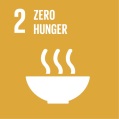 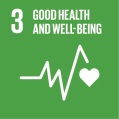 This purpose of this indicator is to measure the use of routine service indicators. Unit and disaggregation Unit: Percentage.  Disaggregation:  by district.Calculation modalities Number of health facilities systematically using information to monitor performance x 100 / Total number of health facilities.Baseline -Data collection, sources and methodsAssessment of the health information system conducted during routine supervision or by an external evaluator; interviews with key staff.Data collection, sources and methodsData collection & processing : M&E assistants with support of M&E officers and project managersData analysis & interpretation : project manager, M&E officers with support of health coordinators, regional or M&E advisors Frequency and timing Quarterly basis.Data quality issues This indicator assumes that the information available for review is timely, complete and accurate.  Indicator 4.1. address these questions: Percentage of health facilities submitting timely, complete and accurate reports to district health authorities.  This indicator does not measure the effectiveness of decision-making based on information that is monitored.  To do so would require a more complex, in-depth measurement process that involves interviews with key informants and intensive document review.Analysis & InterpretationReview of written evidence of use of data (e.g. indicator charts, graphs); information system reports. When analysing this indicator, the presence of the following three attributes of systematic monitoring:Data are converted into information on specified indicators of performance;Indicators are used to compare performance to objectives or standards established in operational and/or strategic plans; andTrend/time analysis of information is available in a way that is accessible to management (e.g., tables, graphs).ResourcesUnder the technical assistance of HQ, Tdh M&E and operational teams in each delegation should work closely with health authorities to collect and interpret the data. Funding needed: routine monitoring, training, delegation M&E staff and HQ technical supportOtherAny other  question / comments